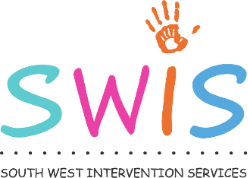 PERSON SPECIFICATIONSouth West Intervention Services is committed to safeguarding and promoting the welfare of children and young people and expects all staff and volunteers to share this commitment.CATEGORYESSENTIAL/DESIRABLEMETHOD OF ASSESSMENTEducation/TrainingGood standard of general educationA willingness to participate in training where learning needs are identifiedFormal professional qualification i.e. Social work/Teaching/NVQ3 Children and Young People, PTTLSEEEApplication form/certificatesExperienceSubstantial experience supporting children and young people with complex needsWorking with clients exhibiting challenging behaviour           EEApplication form/interviewKnowledgeAn understanding of safeguarding and child protection legislation and practice Promotion and development of personal, social and educational programmes and opportunities with and for young people Understanding of confidentiality as it pertains to vulnerable young people Knowledge and understanding of the issues affecting young people’s lives Experience of working face to face with young people Ability to organise programmed activities to measured outcomesAble to develop effective working relationships with young people and adults in a variety of settings Ability to work as part of a team and on own initiative IT skills including Microsoft office packages The ability to communicate with a wide range of people including young people, their families and staff EEEEEEEEEEApplication form/interviewSkills/AbilitiesAn ability to motivate others and selfAn ability to work as part of a teamPIP trainedTHRIVE PractitionerGood communication skills, verbal and writtenCompetent IT skills including accurate report writingGood interpersonal skillsListening skillsCommitmentFlexibility to meet the diverse needs of the serviceEEDDEEEEEEApplication form/interviewESSENTIAL/DESIRABLEMETHOD OF ASSESSMENTOther Relevant FactorsA genuine interest and desire to bring about positive change for young people in line with SWIS Ethos ‘Believe, Achieve, Succeed’ Ability to travel according to the needs of the job with reasonable adjustments, if required, according to the Disability Discrimination ActEEInterviewApplication Form